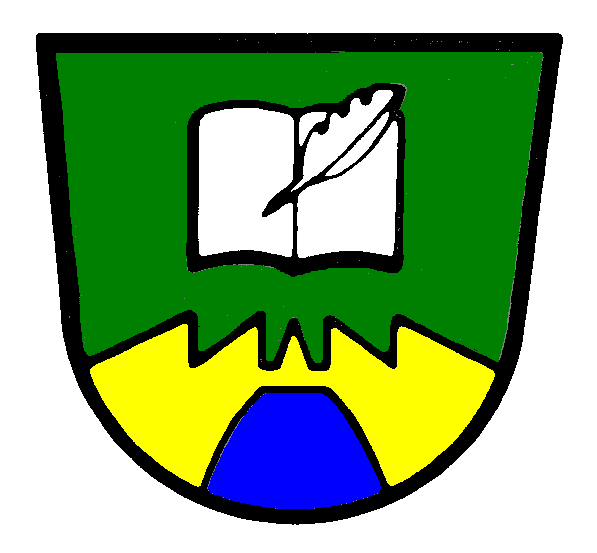 OBČINA RUŠEOBČINSKI SVET OBČINE RUŠETrg vstaje 11, 2342 Ruše 2. DOPISNA SEJA OBČINSKEGA SVETA OBČINE RUŠE           (od torka, 14. 4. 2020, od 15.30,  do petka, 17. 4. 2020, do 13. ure)GLASOVNICAČlan Občinskega sveta Občine Ruše ____________________________________(ime in priimek)Izjavljam, da glasujem za:AD/1 Sklep št. 1 : Občinski svet Občine Ruše sprejme Pravilnik o sofinanciranju nakupa in vgradnje malih komunalnih čistilnih naprav in hišnih črpališč komunalnih odpadnih vod na območju občine Ruše.AD/2Sklep št. 2:	Občinski svet Občine Ruše sprejme Sklep o potrditvi dokumenta identifikacije investicijskega projekta (DIIP) za investicijo "Ureditev trga v Rušah".AD/3Sklep št. 3:	Občinski svet Občine Ruše soglaša s predlaganim odpisom kratkoročnih terjatev iz naslova najemnih razmerij v skupnem znesku 79.732,95 EUR.AD/4Sklep št. 4:	Občinski svet Občine Ruše ugotavlja, da obstaja javni interes za ureditev lastniškega razmerja in soglaša z uvedbo postopka razlastitve v javno korist na nepremičninah:		Parc. št. 1262/1, 1262/2, 1262/3 ter 1262/4, vse k.o. 665 – RušeParc. št. 1303, k.o. 665 – Ruše Parc. št.  230, k.o. 672 – SmolnikObčinski svet Občine Ruše pooblašča županjo Občine Ruše, da pri pristojni upravni enoti, v skladu z Zakonom o urejanju prostora (Uradni list RS, št. 61/17) ter v skladu z Zakonom o cestah (Uradni list RS, št. 109/10, 48/12, 36/14 – odl. US, 46/15 in 10/18) vloži zahtevo za razlastitev nepremičnin iz 1. člena tega sklepa.AD/5Sklep št. 5:	Na podlagi 20. in 21. člena Pravilnika o metodologiji in obveznih vsebinah lokalnih energetskih konceptov (Uradni list RS, št. 74/09, 3/11 in 17/14 – EZ-1) ter 15. in 73. člena Statuta Občine Ruše (Uradno glasilo slovenskih občin, št. 23/2018) je Občinski svet Občine Ruše, na __. redni seji, dne __________, obravnaval in sprejel Poročilo o izvedenih ukrepih iz akcijskega načrta LEK in njihovih učinkih v Občini Ruše za leto 2019.Če soglašate s tako oblikovanimi sklepi, obkrožite ZA, v nasprotnem primeru obkrožite PROTI, oziroma jasno izrazite voljo.Pripombe:Datum: …… ……..							Podpis: 									…………………….	ZAPROTIZAPROTIZAPROTIZAPROTIZAPROTI